Distrito de Columbia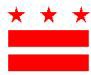 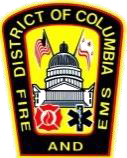 Lista de verificación de seguridad contra incendios para las viviendas del Departamento de Bomberos y Servicios de Emergencia MédicaLos ítems en los que se haya indicado “NO” podrían provocar un incendio o representar un riesgo para usted y su familia. Se le recomienda encarecidamente que los corrija de inmediato para su seguridad. NO LO POSPONGA. Si desea hablar sobre los riesgos de incendio o si necesita más información, comuníquese con la División de Prevención de Incendios (Fire Prevention Division) llamando 
al (202) 727-1614. ¡¡¡SEPA QUÉ HACER EN CASO DE EMERGENCIA!!!PARA TODO TIPO DE EMERGENCIAS, LLAME AL 911.PROBLEMA DE SEGURIDADSÍNON/CDetectores de humo presentes en cada piso de su vivienda y dentro de cada dormitorio (obligatorio)Detector de monóxido de carbono presente en la vivienda (obligatorio)Ventanas que se abren fácilmenteVentanas con rejas de seguridad que pueden extraerse desde el interiorNingún cableado eléctrico expuesto¿Los cables de extensión se usan correctamente? ¿No están pelados? ¿Tienen certificación UL? ¿No se extienden por debajo de las alfombras?Electrodomésticos pequeños desenchufados cuando no se usanExtractor de cocina limpio y bien mantenidoCombustibles lejos de las áreas de calefacción y de cocinaProductos químicos domésticos y cerillas guardados fuera del alcance de los niñosLa estufa a leña tiene una rejilla y un crisol adecuadosLas cenizas de la estufa a leña se desechan correctamenteLa chimenea está limpiaEl recolector de pelusa del secarropas está limpioEl lavarropas y el secarropas tienen una correcta conexión a tierraAlmacenamiento correcto de líquidos inflamablesBuena limpieza en general en las áreas de almacenamiento, sótano y cocheraUso seguro de calentadores eléctricosAusencia de calefactor a querosénEspacio adecuado alrededor del panel eléctricoLa caldera es revisada con regularidad por personal calificadoAcumulación de residuos de combustible alrededor de la propiedadLa familia tiene y practica un plan de salida de la vivienda 
(exit drills in the home, “E.D.I.T.H”)